GMINNY   KONKURS   KOLĘD   I   PASTORAŁEK   2024REGULAMINORGANIZATOR: Regionalne Stowarzyszenie Kulturalne „Roztoka”, Urząd Gminy Czernichów, Parafie z terenu Gminy Czernichów 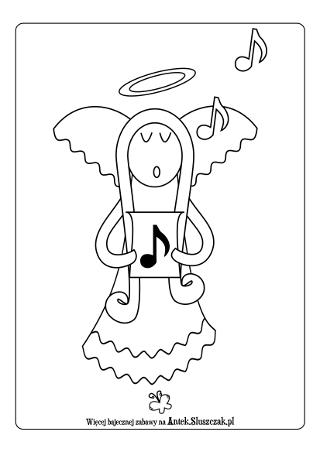 KATEGORIE:       Soliści, zespołyKATEGORIE  WIEKOWE:	3 – 6 lat	7 - 10 lat	11 – 14 lat	od 15 lat1. Celem przeglądu jest podtrzymanie tradycji kolędowania.2. W konkursie mogą wziąć udział soliści, duety, zespoły wokalne i wokalno-instrumentalne    z terenu Gminy Czernichów3. Każdy uczestnik zaprezentuje dwa utwory, które mogą być wykonane a capella, 
    z własnym lub w wykonaniu osoby drugiej - akompaniamentem. Czas występu nie powinien      przekroczyć  10 minut. Ta sama osoba może być nagrodzona tylko w jednej     wybranej przez siebie do konkursu konkurencji.  4. Zgłoszenie konkursowe należy złożyć osobiście lub przesłać e-mailem do 18 stycznia 2024 pod adres: janpit@interia.pl5.  Przesłuchania konkursowe rozpoczną się o godz. 9.00  20 stycznia 2024 r. w Centrum Kultury 
     w Międzybrodziu Żywieckim przy ul. Beskidzkiej 59.6. Uczestników przeglądu we wszystkich kategoriach oceniać będzie jury składające się     ze specjalistów w zakresie śpiewu i muzyki ludowej7. Dodatkowe punkty można zdobyć za strój oraz tradycyjne życzenia i rekwizyty związane 
      z tradycją kolędniczą.8.   Ogłoszenie wyników nastąpi 21 stycznia o godz. 17.00 10. Wszyscy uczestnicy otrzymują dyplomy uczestnictwa, a zwycięzcy w poszczególnych       kategoriach otrzymają nagrody podczas koncertu laureatów w dniu 21 stycznia 2024 r. 
      o godz. 17:00.11.   Organizator zastrzega sobie prawo do wykonania zdjęć oraz nagrań fonograficznych mających           na celu dokumentowanie i prezentowanie imprez. 12.  Za wykorzystanie w/w materiałów wykonawcom nie przysługuje prawo do wynagrodzenia.
13.   Ostateczna interpretacja w/w regulaminu należy do jury i organizatora. 